Демонстрационный вариант вступительной контрольной работы по истории для учащихся 10 классаИнструкция по выполнению работыКонтрольная работа состоит из 2-х частей, включающих в себя 22 задания.1 часть содержит 20 заданий с выбором ответа, 2 часть содержит 2 задания с правильным соответствием и с кратким ответом. Продолжительность работы: 45 минутСистема оценивания:Часть 1 содержит  заданий базового уровня сложности с выбором ответа, оценивается 1 баллом.
Часть 2 включает  задания повышенной сложности оцениваются 2-мя баллами.  Максимальная сумма баллов за работу – 24.Перевод баллов в оценкуИнструкция для обучающихсяВнимательно прочитайте каждое задание и предлагаемые варианты ответа.Отвечайте только после того, как вы поняли вопрос и проанализировали все варианты ответа.Выполняйте задания в том порядке, в котором они даны.Если какое-то задание вызывает у вас затруднение, пропустите его и постарайтесь выполнить те, в ответах на которые вы уверены.К пропущенным заданиям можно будет вернуться.Если ошибся, зачеркни неправильный ответ и выбери новый.Когда выполнишь все задания теста, проверь работу.Будь аккуратен, не допускай ошибок.Желаем успеха!Часть 1.При выполнении заданий этой части работы из четырех предложенных вариантов выберите и выделите одну цифру, которая соответствует номеру выбранного вами ответа.1. Происходивший  в России в 1830-1880 гг. переход от ручного труда - к машинному, от мануфактуры - к фабрике называется:Промышленный переворотПромышленная революцияПромышленная реформаВерно все перечисленное2. Назовите даты правления Александра III1825-1855 гг1855- 1881 гг1881-1894 гг1894-1917 гг3. В результате проведенной в царствование Александра II военной реформы комплектование армии стало осуществляться на основедворянского ополчениярекрутской повинностивсесословной воинской повинностислужбы по контракту4. Как называлась категория бывших помещичьих крестьян, освобождённых от крепостной зависимости Положениями 19 февраля 1861 года, но не выплативших выкупные платежи за землю.ПосессионныеКапиталистыеВременнообязанныеГосударственные5. Проведение Земской реформы было начато Александром II в1861 г.1864 г.1874 г. 1880 г.6. Какой новый вид транспорта начал развиваться в России во второй четверти XIX века?ГужевойАвтомобильныйЖелезнодорожныйРечной7. Представители русской общественной мысли 1830-1850-х гг., считавшие, что Россия должна развиваться самобытным путем, а не следовать образцам ведущих европейских стран, назывались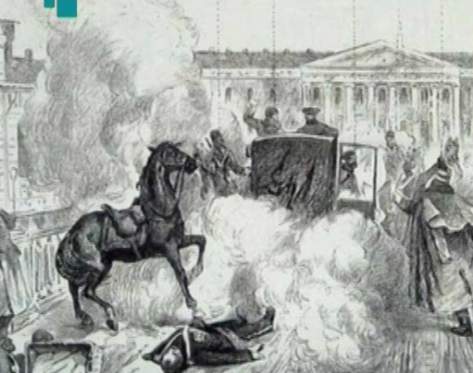 ДекабристамиЗападникамиСлавянофиламиАнархистами8. Рассмотрите иллюстрацию и определите, в каком году произошло изображенное на ней событие1874 г.1879 г.1881 г.1883 г.9. Прочтите отрывок из сочинения историка. Весной 1874 года началось это массовое движение. Тысячи молодых людей двинулись в деревню, рассчитывая поднять крестьянство на социальный переворот. В движении участвовала и демократическая разночинная интеллигенция, охваченная стремлением сблизиться  с народом и служить ему своими знаниями. Действия пропагандистов были различны: одни говорили о постепенной подготовке к восстанию, другие призывали крестьян отнимать у помещика земли, отказываться от уплаты выкупных платежей, свергнуть царя и его право. Однако поднять крестьян на восстание не удалось.  К концу 1874 года силы пропагандистов были разгромлены, хотя движение продолжалось и в 1875 году. За революционную пропаганду было привлечено к ответственности 2564 человека.Напишите, о каком движении идет речь _____________________________________________________________________________10. Этот человек, будучи министром внутренних дел,  уничтожил III отделение полиции, смягчил цензуру, а в январе 1880 сделал доклад царю, где предложил привлекать общественных представителей для разработки важнейших законов в столицу. Хотя формы этого привлечения были далеки от тех, что предусматривал европейский парламентаризм, доклад потом часто именовали «Конституцией…». Назовите его имя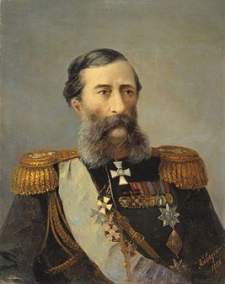 К. ПобедоносцевМ. Лорис-МеликовА. ТолстойН. Михайлов11. К внешеполитическим событиям периода правления  Александра II относится:Крымская войнаПрисоединение ГрузииПрисоединение полуостроваКрымаПродажа полуострова Аляски12. Прочтите отрывок из дневника государственного деятеля и определите имя императора, в правление которого произошло данное событие «Получена телеграмма из Ташкента о новом успехе наших войск против кокандцев: генерал- майор Скобелев овладел Андижаном... Судя по телеграмме, наши войска овладели городом без больших потерь; штурм был подготовлен продолжительным бомбардированием. С этою телеграммою явился я к Государю вместе с генералом Кауфманом. Пользуясь случаем, я доложил Государю представление генерала Кауфмана о необходимости окончательного занятия всего ханства Кокандского и выработанное вместе с ним предположение о средствах к усилению войск Туркестанского края. Государь изъявил согласие на занятие Коканда…» 1) Николай I2) Александр II3) Александр III4) Николай II13.  Назовите основное направление внутренней политики Александра III:развитие местного самоуправленияукрепление сословного строя и самодержавияпостепенный переход к правовому государствупоиск компромисса с революционным движением14. Что из названного относилось к контрреформам 1880-х годов?Создание Третьего Отделения Его Императорского Величества канцеляриизапрет издания журнала «Телескоп»издание циркуляра о «кухаркиных детях»упразднение губернских и уездных земств15. Государственная политика, направленная на повышение таможенных пошлин на ввозимую из-за границы продукцию – этоПротекционизмМодернизацияМонополияРеформа16. Назовите даты правления Николая II1825-1855 гг1855- 1881 гг1881-1894 гг1894-1917 гг17.  Причиной Русско-Японской войны былоБорьба за сферы влияния на Дальнем ВостокеНачало революции в РоссииОбразование военно-политических блоковСлабость государственного управления Китая18. Отметьте, что из перечисленного не относится к реформам П.А.СтолыпинаВведение военно-полевых судовПереселенческая политикаАграрная реформа	Введение винной монополии19. Целью столыпинской аграрной реформы было:создание крестьянских профсоюзов    превращение России в аграрную страну            прекращение экспорта хлеба за границу         укрепление аграрного сектора экономики, создание широкого слоя собственников20. Лидером партии Конституционных демократов (кадетов) былП.Н.МилюковА.И.ГучковВ.И.ЛенинВ.М.ЧерновЧасть 2.Ответом к заданию этой части является слово (словосочетание), цифра (последовательность цифр) или развернутый ответ. Впишите ответы в текст работы.  21. Назовите  основные положения Манифеста «Об усовершенствовании государственного порядка»22. Установите соответствие названием датой и событием: к каждому элементу первого столбца подберите соответствующий элемент из второго столбца. Ответ запишите в таблице.Ответ:ОТВЕТЫ:КРИТЕРИИ ОЦЕНИВАНИЯ:24-22 балла– оценка 521-16  баллов – оценка 415-11  баллов – оценка 30-10 баллов – оценка 2Баллы0 - 1011 - 151 6- 2122 - 24Оценка«2»«3»«4»«5»ДатаСобытиеА) 19 февраля 1861 г.1) Продажа АляскиБ 1 марта 1881 г2) «Кровавое воскресенье». Начало первой русской революцииВ) 1867 г.3) Подписание Манифеста об отмене крепостного праваГ) 9 января 1905 г.4) Убийство Александра II АБВГ11223343526373839«Хождение в народ»102114122132143151164171184194201211. Дарование демократических свобод2. Учреждение Государственной Думы223412